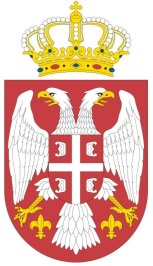 РЕПУБЛИКА СРБИЈАМИНИСТАРСТВО ПОЉОПРИВРЕДЕ, ШУМАРСТВА И ВОДОПРИВРЕДЕУПРАВА ЗА ШУМЕKOНКУРСНА  ДОКУМЕНТАЦИЈАза јавну набавку мале вредности број: 404-02-128/2018-10за доделу уговора о набавци услуге штампањаЛОВНИХ КАРАТА ЗА ЛОВНУ 2018/2019. ГОДИНУБеоград, фебруар 2018. годинеНа основу чл. 39. и 61. Закона о јавним набавкама („Службени гласник РС” број 124/12,14/2015 и 68/2015; у даљем тексту: Закон), Правилника о обавезним елементима конкурсне документације у поступцима јавних набавки и начину доказивања испуњености услова („Сллужбени гласник РС”, број: 86/15), Одлуке о покретању поступка јавне набавке број: 404-02-128/2018-10 и Решења о образовању Комисије за јавну набавку број: 404-02-128/2018-10, припремљена је:КОНКУРСНА ДОКУМЕНТАЦИЈАза јавну набавку мале вредностиуслуге штампања ловних карата за ловну 2018/2019 годинуЈН бр. 404-02-128/2018-10Конкурсна документација садржи:I  ОПШТИ ПОДАЦИ О ЈАВНОЈ НАБАВЦИ1. Подаци о наручиоцуНаручилац: Министарство пољопривреде, шумарства и водопривреде – УПРАВА ЗА ШУМЕ Адреса: Омладинских бригада 1, Нови Београд Интернет страница: www.upravazasume.gov.rsПИБ: 108508191      МБ:17855140   Текући рачун:  840-1620-212. Врста поступка јавне набавкеПредметна јавна набавка се спроводи у поступку јавне набавке мале вредности у складу са Законом и подзаконским актима којима се уређују јавне набавке, Закона о дивљачи и ловству („Службени гласник РСˮ, број: 18/30) и Правилника о условима и начину организовања лова, изгледу и садржини обрасца ловне карте, изгледа садржини обрасца дозволе за лов крупне дивљачи и дозволе за лов ситне дивљачи, као и изгледу и садржини обрасца извештаја о извршеном лову („Службени гласник РСˮ, број: 44/10).3. Предмет јавне набавкеПредмет јавне набавке број: 404-02-128/2018-10 је набавка услуге штампања ловних карата за ловну 2018/2019. годину  за потребе Управе за шуме Министарства пољопривреде, шумарства и водопривреде.Понуђење услуге морају у целини да одговарају захтевима из конкурсне документације.Понуђачи могу поднети понуду само за целокупну набавку.4. Напомена уколико је у питању резервисана јавна набавка:  Јавна набавка није резервисана и није обликована по партијама. 5. Контакт  лице: Душица Усановић Е - mail адреса: dusica.usanovic@minpolj.gov.rs;  faks: 011 2603 473.II  ПОДАЦИ О ПРЕДМЕТУ ЈАВНЕ НАБАВКЕПредмет јавне набавкеПредмет јавне набавке број:  404-02-128/2018-10  је набавка услуге штампања ловних карата за ловну 2018/2019. годину  за потребе Управе за шуме Министарства пољопривреде, шумарства и водопривреде.Услуга штампања односи се на штампање 78.000 ловних карата за ловну ловну 2018/2019. годину .ОРН:79810000 –Услуге штампањаIII ТЕХНИЧКЕ КАРАКТЕРИСТИКЕУСЛОВИ ЗА УЧЕШЋЕ У ПОСТУПКУ ЈАВНЕ НАБАВКЕ ИЗ ЧЛ. 75. И 76. ЗАКОНА И УПУТСТВО КАКО СЕ ДОКАЗУЈЕ ИСПУЊЕНОСТ  ТИХ УСЛОВА1. УСЛОВИ ЗА УЧЕШЋЕ У ПОСТУПКУ ЈАВНЕ НАБАВКЕ ИЗ ЧЛ. 75. И 76. ЗАКОНА		Право на учешће у поступку има понуђач ако испуњава обавезне услове за учешће у поступку прописане чланом 75. Закона о јавним набавкама.	Испуњеност обавезних услова понуђач доказује достављањем следећих доказа  и попуњавањем образаца уз понуду, и то:Понуђач који учествује у поступку предметне јавне набавке, мора испунити додатни услов за учешће у поступку јавне набавке,  дефинисан чл. 76. Закона што понуђач доказује достављањем следећих доказа  и попуњавањем образаца уз понуду, и то:	Уколико понуђач подноси понуду са подизвођачем, у складу са чланом 80. Закона, подизвођач мора да испуњава обавезне услове из члана 75. став 1. тач. 1) до 4) Закона и услов из члана 75. став 1. тачка 5) Закона, за део набавке који ће понуђач извршити преко подизвођача.	Уколико понуду подноси група понуђача, сваки понуђач из групе понуђача, мора да испуни обавезне услове из члана 75. став 1. тач. 1) до 4) Закона, а додатне услове испуњавају заједно. 	Услов из члана 75. став 1. тач. 5) Закона, дужан је да испуни понуђач из групе понуђача којем је поверено извршење дела набавке за који је неопходна испуњеност тог услова.	Саставни део заједничке понуде је споразум којим се понуђачи из групе међусобно и према наручиоцу обавезују на извршење јавне набавке, а који садржи:	1) податке о члану групе који ће бити носилац посла, односно који ће поднети понуду и који ће заступати групу понуђача пред наручиоцем и	2) опис послова сваког од понуђача из групе понуђача у извршењу уговора.	2. УПУТСТВО КАКО СЕ ДОКАЗУЈЕ ИСПУЊЕНОСТ УСЛОВА	Испуњеност обавезних услова за учешће у поступку предметне јавне набавке, у складу са чл. 77. став 4. Закона, понуђач доказује достављањем Изјаве (Образац изјаве понуђача, дат је у поглављу V, Oбразац 2.), којом под пуном материјалном и кривичном одговорношћу потврђује да испуњава услове за учешће у поступку јавне набавке из чл. 75. и 76. Закона, дефинисане овом конкурсном документацијом. 	Изјава мора да буде потписана од стране овлашћеног лица понуђача и оверена печатом. Уколико Изјаву потписује лице које није уписано у регистар као лице овлашћено за заступање, потребно је уз понуду доставити овлашћење за потписивање.	Уколико понуду подноси група понуђача, Изјава мора бити потписана од стране овлашћеног лица сваког понуђача из групе понуђача и оверена печатом. 	Уколико понуђач подноси понуду са подизвођачем, понуђач је дужан да достави Изјаву подизвођача (Образац изјаве подизвођача, дат је у поглављу V, Oбразац 3.), потписану од стране овлашћеног лица подизвођача и оверену печатом. 	Наручилац може пре доношења одлуке о додели уговора да тражи од понуђача, чија је понуда оцењена као најповољнија, да достави на увид оригинал или оверену копију свих или појединих доказа о испуњености услова.	Ако понуђач у остављеном примереном року, који не може бити краћи од 5 дана, не достави на увид оригинал или оверену копију тражених доказа, наручилац ће његову понуду одбити као неприхватљиву.	Понуђач није дужан да доставља на увид доказе који су јавно доступни на интернет страницама надлежних органа, али је дужан да наведе интернет страницу на којој су тражени докази јавно доступни.	Лице уписано у регистар понуђача који води Агенција за привредне регистре није дужно да приликом подношења понуде,  доказује испуњеност обавезних услова, у складу са чланом 78. Закона.	Понуђач је дужан да потпише Изјаву (Образац изјаве понуђача, дат је у поглављу V, Oбразац 2.), којом потврђује да испуњава услове за учешће у поступку јавне набавке, а Наручилац ће на основу матичног броја извршити увид у Регистар понуђача и провериди да ли је понуђач уписан у овај регистар.	Понуђач је дужан да без одлагања писмено обавести наручиоца о било којој промени у вези са испуњеношћу услова из поступка јавне набавке, која наступи до доношења одлуке, односно закључења уговора, односно током важења уговора о јавној набавци и да је документује на прописани начин.Место_____________Датум_____________V ОБРАСЦИ ЗА ОЦЕНУ ИСПУЊЕНОСТИ УСЛОВА404-02-128/2018-10ОБРАЗАЦ 1  ИЗЈАВА О ПРИХВАТАЊУ УСЛОВАИЗ ПОЗИВА И КОНКУРСНЕ ДОКУМЕНТАЦИЈЕПотврђујемо да смо разумели и у потпуности, без резерве прихватили све услове наручиоца у вези учешћа у предметној јавној набавци, односно услове и правила објављене у позиву као и услове и захтеве назначене у конкурсној документацији. Свесни смо и сагласни да ти услови у целини представљају саставни део уговора који ће се закључити са најповољнијим понуђачем и који мора бити сагласан са овим условима. Као овлашћено лице за заступање понуђача, одговорно изјављујем да су сви подаци садржани у понуди истинити, уз свест да давање нетачних или непотпуних информација подлеже прекршајној одговорности у складу са чланом 170. Закона о јавним набавкама и да може довести до искључења из овог поступка и свих будућих поступака набавки наручиоца као и да ће случај бити пријављен Управи за јавне набавке и Комисији за заштиту права РС.Обавезујем се да, на захтев наручиоца, у року од 5 (пет) дана од дана пријема захтева, доставим  тражене доказе којима се потврђује веродостојност података датих у понуди.Сагласни смо да наручилац може, у случајевима предвиђеним уговорним одредбама, реализовати предвиђено средство обезбеђења у пуном обиму, без посебних услова или сагласности.Овом поступку јавне набавке приступамо након пажљивог упознавања са посебним захтевима наручиоца садржаним у конкурсној документацији, у духу добрих пословних обичаја, а у циљу закључења уговора о предметној јавној набавци. Уколико будемо сматрали да су се у току спровођења овог поступка стекли услови за подношење захтева за заштиту права понуђача, исти ћемо покренути у складу са законским одредбама али ни у ком случају мотив и сврха учешћа у предметном поступку јавне набавке није подношење захтева за заштиту понуђача нити опструкција поступка јавне набавке у било ком смислу.  Место_____________Датум_____________Напомена:1 .Уколико понуду подноси група понуђача, Изјава мора бити потписана од стране овлашћеног лица сваког понуђача из групе понуђача и оверена печатом (иста се може копирати у потребном броју примерака). ОБРАЗАЦ 2                                                    ИЗЈАВА ПОНУЂАЧА О ИСПУЊЕНОСТИ УСЛОВА ИЗ ЧЛАНА 75. и 76. ЗАКОНА О ЈАВНИМ НАБАВКАМА  404-02-128/2018-10	У складу са чланом 77. став 4. Закона, под пуном материјалном и кривичном одговорношћу, као заступник понуђача, дајем следећуИ З Ј А В У	Понуђач  _____________________________________________[ назив понуђача] у поступку јавне набавке услуга штампања брошура, летака и другог материјала, испуњава све услове из чл. 75. и 76. Закона, односно услове дефинисане конкурсном документацијом за предметну јавну набавку, и то:Понуђач је регистрован код надлежног органа, односно уписан у одговарајући регистар;Понуђач и његов законски заступник нису осуђивани за неко од кривичних дела као члан организоване криминалне групе, да није осуђиван за кривична дела против привреде, кривична дела против животне средине, кривично дело примања или давања мита, кривично дело преваре;Понуђач је поштовао обавезе које произлазе из важећих прописа о заштити на раду, запошљавању и условима рада, заштити животне средине и гарантује да нема забрану обављања делатности која је на снази у време подношења понуде;Понуђач је измирио доспеле порезе, доприносе и друге јавне дажбине у складу са прописима Републике Србије (или стране државе када има седиште на њеној територији);Место_____________Датум_____________НАПОМЕНЕ:1. Уколико понуду подноси група понуђача, Изјава мора бити потписана од стране овлашћеног лица сваког понуђача из групе понуђача и оверена печатом (иста се може копирати у потребном броју примерака).  2. Понуђач потписује наведену изјаву, уколико не доставља тражене доказе.ОБРАЗАЦ 3ИЗЈАВА ПОДИЗВОЂАЧА О ИСПУЊЕНОСТИ УСЛОВА ИЗ ЧЛАНА 75. ЗАКОНА О ЈАВНИМ НАБАВКАМА  404-02-128/2018-10	У складу са чланом 77. став 4. Закона, под пуном материјалном и кривичном одговорношћу, као заступник подизвођача, дајем следећуИ З Ј А В У	Подизвођач____________________________________________[навести назив подизвођача] у поступку јавне набавке услуга штампања ловних карти, редни број 1.2.5., испуњава све услове из чл. 75. Закона, односно услове дефинисане конкурсном документацијом за предметну јавну набавку, и то:Подизвођач је регистрован код надлежног органа, односно уписан у одговарајући регистар;Подизвођач и његов законски заступник нису осуђивани за неко од кривичних дела као члан организоване криминалне групе, да није осуђиван за кривична дела против привреде, кривична дела против животне средине, кривично дело примања или давања мита, кривично дело преваре;Подизвођач је поштовао обавезе које произлазе из важећих прописа о заштити на раду, запошљавању и условима рада, заштити животне средине и гарантује да нема забрану обављања делатности која је на снази у време подношења понуде;Подизвођач је измирио доспеле порезе, доприносе и друге јавне дажбине у складу са прописима Републике Србије (или стране државе када има седиште на њеној територији).Место_____________Датум_____________НАПОМЕНЕ:1. Уколико понуђач подноси понуду са подизвођачем, Изјава мора бити потписана од стране овлашћеног лица подизвођача и оверена печатом (иста се може копирати у потребном броју примерака).  2.  Подизвођач потписује наведену изјаву, уколико не доставља тражене доказе.ОБРАЗАЦ 4                                                             У складу са чланом 26. Закона, _______________________________ даје:                                              (Назив понуђача) ИЗЈАВУ О НЕЗАВИСНОЈ ПОНУДИ404-02-88/2017-10Под пуном материјалном и кривичном одговорношћу потврђујем да сам понуду у поступку јавне набавке услуга штампања ловних карти, редни број 1.2.5., за потребе Управе за шуме Министарства пољопривреде, шумарства и водопривреде поднео независно, без договора са другим понуђачима или заинтересованим лицима.Место_____________Датум_____________НАПОМЕНЕ: Напомена: у случају постојања основане сумње у истинитост изјаве о независној понуди, наручулац ће одмах обавестити организацију надлежну за заштиту конкуренције. Организација надлежна за заштиту конкуренције, може понуђачу, односно заинтересованом лицу изрећи меру забране учешћа у поступку јавне набавке ако утврди да је понуђач, односно заинтересовано лице повредило конкуренцију у поступку јавне набавке у смислу закона којим се уређује заштита конкуренције. Мера забране учешћа у поступку јавне набавке може трајати до две године. Повреда конкуренције представља негативну референцу, у смислу члана 82. став 1. тачка 2) Закона. Уколико понуду подноси група понуђача, Изјава мора бити потписана од стране овлашћеног лица сваког понуђача из групе понуђача и оверена печатом  (исту претходно копирати у потребном броју примерака). ОБРАЗАЦ 5      На основу Закона о меници ("Сл. лист ФНРЈ", бр. 104/46, "Сл. лист СФРЈ", бр. 16/65, 54/70 и 57/89, "Сл. лист СРЈ", бр. 46/96 и "Сл. лист СЦГ", бр. 1/2003 - Уставна повеља), и тач. 1, 2 и 6 Одлуке о облику и садржини и начину коришћења јединстверних инструмената платног прометаДУЖНИК:_________________________________________________Седиште:_________________________________________________Матични број:_________________________________________________ПИБ:_________________________________________________Текући рачун: :______________________код банке:_____________________________у _____________________, дана_______________ 2017. годинеМЕНИЧНО ОВЛАШЋЕЊЕ (Гаранција за добро извршење посла)На име гаранције уредног извршавања уговорних обавеза према Управи за шуме Министарства пољопривреде, шумарства и водопривреде Републике Србије (у даљем тексту: Управа), по основу Уговора број 404-02-128/2018-10 од ___________2018. године (попуњава наручилац) о набавци услуга штампања ловних карата за ловну 2018/2019. годину, за потребе Управе, а који је Дужник закључио са Управом, у прилогу вам достављамо 1 (једну) меницу бр.___________________________.	Овом изјавом овлашћујемо Управу да меницу из претходног става ове изјаве може попунити ради наплате својих доспелих потраживања у складу са одредбама Уговора уписом износа који одговара висини од 10% укупне вредности уговора без обрачунатог пореза на додату вредност, што номинално износи _________ динара, као меницу „по виђењу“, „без протеста“, без трошкова, безусловно и вансудски уписом датума издавања менице на дан њеног попуњавања те извршити домицилирање менице према потребама Управе и овако попуњену меницу активирати ради њене наплате са свих рачуна Дужника, у случајевима предвиђеним уговором. Дужник се одриче права на повлачење овог овлашћења, на стављање приговора на задужење и на сторнирање задужења по овом основу за наплату.	Овлашћујемо банке код којих имамо рачуне да исплату - плаћање изврше на терет свих наших рачуна, као и да поднети налог за наплату заведу у редослед чекања у случају да на рачунима уопште нема или нема довољно средстава или због поштовања приоритета у наплати с рачуна.	Поверилац може захтевати исплату менице ако Дужник: не испуњава уговорне обавезе на начин и у роковима како је то дефинисано уговором. Напомена: 1. Менично овлашћење и достављена меница морају бити потписани од стране лица које је наведено у картону депонованих потписа.2. Меницу и менично овлашћење доставља само изабрани понуђач у року од 3 дана од дана закључења уговора с тим што се, уз меницу доставља и доказ о регистрацији менице и картон депонованих потписа оверен од стране пословне банке, с тим да овера не може бити старија од три месеца.ОБРАЗАЦ 6                                                            ОБРАЗАЦ ТРОШКОВА ПРИПРЕМЕ ПОНУДЕ404-02-128/2018-10У складу са чланом 88. став 1. Закона, понуђач  ______________________ [навести назив понуђача], доставља укупан износ и структуру трошкова припремања понуде, како следи у табели:Место_____________Датум_____________НАПОМЕНЕ: У  складу  са  чланом 88. ЗЈН  понуђач  може  да  у  оквиру  понуде  достави  укупан  износ  и  структуру трошкова припремања понуде. Трошкове  припреме  и  подношења  понуде  сноси  искључиво  понуђач  и  не  може  тражити  од наручиоца накнаду трошкова. Ако  је  поступак  јавне  набавке  обустављен  из  разлога  који  су  на  страни  наручиоца, наручилац  је  дужан  да  понуђачу  надокнади  трошкове  израде  узорка  или  модела,  ако  су израђени у складу са техничким спецификацијама наручиоца и трошкове прибављања средства обезбеђења, под условом да је понуђач тражио накнаду тих трошкова у својој понуди. *Ова  изјава  је  у  складу  са  Правилником  о  обавезним  елементима  конкурсне  документације  у поступцима јавних  набавки  и  начину  доказивања  испуњености  услова(„Сл. Гласник РС” бр. 29/2013) обавезни елемент конкурсне документације. ДОСТАВЉАЊЕ ОВЕ ИЗЈАВЕ НИЈЕ ОБАВЕЗНО.ОБРАЗАЦ 7ИЗЈАВА О УЧЕШЋУ ПОДИЗВОЂАЧА404-02-128/2018-10	У циљу реализације јавне набавке услуга штампања ловних карата за ловну 2018/2019. годину редни број 1.2.5., за потребе Управе за шуме Министарства пољопривреде, шумарства и водопривреде, под пуном материјалном и кривичном одговорношћу  изјављујемо да наступамо са подизвођачима и у наставку наводимо њихово учешће по вредности:У понуди подизвођач _________________________________________________(пун назив и адреса подизвођача) у укупној вредности понуде учествује са _____ % вредности понуде, а подизвођач ће извршити следећи део предмета набавке: _____________________________________________________________У понуди подизвођач _________________________________________________(пун назив и адреса подизвођача) у укупној вредности понуде учествује са _____ % вредности понуде, а подизвођач ће извршити следећи део предмета набавке: _____________________________________________________________У понуди подизвођач _________________________________________________(пун назив и адреса подизвођача) у укупној вредности понуде учествује са _____ % вредности понуде, а подизвођач ће извршити следећи део предмета набавке: _____________________________________________________________	НАПОМЕНА: У складу са чланом 80. ЗЈН понуђач је дужан да у понуди наведе да ли ће извршење јавне набавке делимично поверити подизвођачу и да наведе у својој понуди проценат укупне вредности набавке који ће поверити подизвођачу, а који не може бити већи од 50 % као и део предмета набавке који ће извршити преко подизвођача.Место_____________Датум_____________VI УПУТСТВО ПОНУЂАЧУ КАКО ДА САЧИНИ ПОНУДУЈезик	Понуда мора бити сачињена на српском језику.	Конкурсна документација се припрема и поступак јавне набавке води на српском језику.	Понуда се попуњава на српском језику и сви докази се достављају на српском језику. Уколико је који од доказа сачињен на другом језику, потребно је, уз фотокопију предметног доказа, приложити оверен превод судског тумача или превод оверен у амбасади земље у којој се као службени језик користи језик на коме је документ који се прилаже као доказ сачињен.Уколико је који од доказа сачињен на страном језику, потребно је, уз фотокопију предметног доказа, приложити оригинал или копију овереног превода судског тумача или превода овереног у амбасади земље у којој се као службени језик користи језик на коме је документ који се прилаже као доказ сачињен.	Понуда која не буде сачињена на српском језику као и понуда уз коју се, на име тражених доказа, достави документација сачињена на страном језику уз коју није приложен оригинал или копија овереног превода,  подобна је да буде одбијена као неприхватљива због битног недостатка из члана 106. став 1, тачка 5 (недостатак због кога није могуће утврдити  стварну садржину понуде или није могуће упоредити је са другим понудама).Обавезна садржина понудеПопуњен, од стране понуђача потписан образац понуде (који је садржан у поглављу VII конкурсне документације);Доказе о испуњености услова из члана 75. и 76. Закона о јавним набавкама за понуђача, као и за чланове групе и подизвођача, уколико понуду подноси група понуђача или уколико ће извршење набавке бити делимично поверено подизвођачу, односно потписана изјава (Образац изјаве понуђача дат је у поглављу IV конкурсне документације);Попуњени, од стране понуђача потписани обрасци за оцену испуњености услова (поглавље V конкурсне документације);Потписан модел уговора чиме понуђачи потврђују да су сагласни са одредбама уговора који ће бити закључен са изабраним понуђачем.Начин подношења понуде		Понудом мора бити доказано испуњење обавезних и додатних услова као и посебних захтева наручиоца у погледу околности од којих зависи прихватљивост понуде. 		Понуда мора бити сачињена тако да је из ње могуће утврдити њену стварну садржину и да је могуће упоредити је са другим понудама. У супротном, понуда ће бити одбијена због битних недостатака понуде. Понуђач треба да достави понуду у писаном облику.  	Понуда мора бити јасна и недвосмислена, потписана од стране понуђача на свим за то предвиђеним местима.	Пожељно је да сви документи поднети у понуди буду повезани у целину и запечаћени, тако да се не могу накнадно убацивати, одстрањивати или замењивати појединачни листови, односно прилози, а да се видно не оштете листови или печат. 	Пожељно је да понуда буде сачињена на преузетом обрасцу конкурсне документације као и да садржи све преузете стране конкурсне документације.Понуђач подноси понуду непосредно (предајом преко писарнице републичких органа) или путем поште. Уколико понуђач подноси понуду путем поште мора да обезбеди да иста буде примљена од стране наручиоца до назначеног датума и часа. Понуде се подносе у затвореној коверти, на адресу: МИНИСТАРСТВО ПОЉОПРИВРЕДЕ, ШУМАРСТВА И ВОДОПРИВРЕДЕ, Управа за шуме, Омладинских бригада 1, 11070  Нови Београд.Коверат са понудом мора имати ознаку ,,Понуда за јавну набавку услуга штампања ловних карата, бр. 404-02-128/2018-10–НЕ ОТВАРАТИ”, а на полеђини назив понуђача, адресу и име и телефон лица за контакт.	Рок за достављање понуде је до 9.03.2018. године до 12:00 сати.Неблаговременом ће се сматрати понуда која није примљена од стране  наручиоца до назначеног датума и часа, без обзира на начин подношења.	Наручилац ће, по oкончању поступка јавног отварања понуда, све неблаговремено поднете понуде неотворене вратити понуђачима, са назнаком да су поднете неблаговремено.Отварање понудаЈавно отварање понуда одржаће се дана 9.03.2018. године у 12:30  часова у просторијама Управe за шуме, Омладинских бригада 1, 4.спрат, канцеларија број 442, уз присуство овлашћених представника понуђача. Присутни представници понуђача, пре почетка јавног отварања понуда, морају комисији наручиоца поднети пуномоћје за учешће у поступку отварања понуда, потписано од стране одговорног лица понуђача.Понуда са варијантама  Понуда са варијантама није дозвољена.ПартијеНабавка није обликована по партијама.Начин измене, допуне и опозива понуде У  складу  са  чланом 87.  став 6.  ЗЈН  понуђач  може  у  року  за  подношење  понуде  да  измени, допуни  или  опозове  своју  понуду.  Измена,  допуна  или  повлачење  понуде  је  пуноважно  ако  је Наручилац примио измену, допуну или опозив понуде пре истека рока за подношење понуда. Измена, допуна или повлачење понуде се врши на начин одређен за подношење понуде. Понуда се не може изменити, допунити или опозвати по истеку рока за подношење понуда.Понуђач је дужан да јасно назначи који део понуде мења односно која документа накнадно доставља. Измену, допуну или опозив понуде треба доставити на адресу  наручиоца,  са назнаком:„Измена понуде за јавну набавку услуга штампања ловних карата, бр. 404-02-128/2018-10–НЕ ОТВАРАТИ” или „Допуна понуде за јавну набавку услуга штампања ловних карата, бр. 404-02-128/2018-10–НЕ ОТВАРАТИ” или  „Опозив понуде за јавну набавку услуга штампања ловних карата, бр. 404-02-128/2018-10–НЕ ОТВАРАТИ” или  „Измена и допуна понуде за јавну набавку услуга штампања ловних карата, бр. 404-02-128/2018-10–НЕ ОТВАРАТИ”.На полеђини коверте или на кутији навести назив и адресу понуђача. У случају да понуду подноси група понуђача, на коверти је потребно назначити да се ради о групи понуђача и навести називе и адресу свих учесника у заједничкој понуди.Подношење заједничке понуде и понуде са подизвођачем	Понуђач може да поднесе само једну понуду. Понуђач који је самостално поднео понуду не може истовремено да учествује у заједничкој понуди или као подизвођач, нити исто лице може учествовати у више заједничких понуда. Понуда у којој, као учесник у заједничкој понуди или као подизвођач, учествује понуђач који је самостално поднео понуду биће одбијена.У Обрасцу понуде, понуђач наводи на који начин подноси понуду, односно да ли подноси понуду самостално, или као заједничку понуду, или подноси понуду са подизвођачем.Подизвођач             Понуђач је дужан да у понуди наведе да ли ће извршење јавне набавке делимично поверити подизвођачу и да наведе у својој понуди проценат укупне вредности набавке који ће поверити подизвођачу, а који не може бити већи од 50 % као и део предмета набавке који ће извршити преко подизвођача.            Ако понуђач у понуди наведе да ће делимично извршење набавке поверити подизвођачу, дужан је да наведе назив подизвођача, а уколико уговор између наручиоца и понуђача буде закључен, тај подизвођач ће бити наведен у уговору.            Понуђач је дужан да наручиоцу, на његов захтев, омогући приступ код подизвођача ради утврђивања испуњености услова.Понуђач је дужан да за подизвођаче достави доказ о испуњености обавезних услова из члана 75. став 1. тач 1) до 4) Закона (Поглавље IV од тачке 1. до 4.- Образац изјаве подизвођача, дат је у поглављу V, Oбразац 3.), доказ о испуњености услова из члана 75. став 1. тачка 5) овог закона за део набавке који ће извршити преко подизвођача. Понуђач не може ангажовати као подизвођача лице које није навео у понуди, у супротном наручилац ће реализовати средство обезбеђења и раскинути уговор, осим ако би раскидом уговора наручилац претрпео знатну штету. Понуђач, односно добављач у потпуности одговара наручиоцу за извршење обавеза из поступка јавне набавке, односно за извршење уговорних обавеза, без обзира на број подизвођача. Понуђач је дужан да наручиоцу, на његов захтев, омогући приступ код подизвођача,ради утврђивања испуњености тражених услова.Заједничка понуда (група понуђача)	Понуду може поднети група понуђача. Сваки понуђач из групе понуђача мора да испуни обавезне услове из члана 75. став 1. тач. 1) до 4) Закона о јавним набавкама, (Поглавље IV од тачке 1. до 4.), додатне услове испуњавају заједно, (Образац изјаве понуђача, дат је у поглављу V, Oбразац 2.), а услов из члана 75. став 1. тачка 5) овог закона дужан је да испуни понуђач из групе понуђача којем је поверено извршење дела набавке за који је неопходна испуњеност тог услова. 	Саставни део заједничке понуде је споразум којим се понуђачи из групе међусобно и према наручиоцу обавезују на извршење јавне набавке, а који садржи:	1) податке о члану групе који ће бити носилац посла, односно који ће поднети понуду и који ће заступати групу понуђача пред наручиоцем и	2) опис послова сваког од понуђача из групе понуђача у извршењу уговора.Споразумом се уређују и друга питања којима се регулишу права и обавезе сваког од чланова заједничке понуде. Понуђачи из групе понуђача одговарају неограничено солидарно према наручиоцу. Задруга може поднети понуду самостално, у своје име, а за рачун задругара или заједничку понуду у име задругара.Ако задруга подноси понуду у своје име за обавезе из поступка јавне набавке и уговора о јавној набавци одговара задруга и задругари у складу са законом.Ако задруга подноси заједничку понуду у име задругара за обавезе из поступка јавне набавке и уговора о јавној набавци неограничено солидарно одговарају задругари.Рок, начин и услови плаћања, гарантни рок, као и друге околности од којих зависи прихватљивост понудеЗахтеви у погледу начина, рока и услова плаћања: Плаћање добављачу вршиће на основу рачуна, у оквирном року који не може бити краћи од 15 нити дужи од 45 дана од дана пријема уредно сачињеног рачуна у складу са Законом о роковима измирења новчаних обавеза у комерцијалним трансакцијама („Службени гласник РС” број: 119/2012). Рачун испоставља понуђач на основу документа који потврђује да је извршена испорука у складу са Уговором. Наручилац неће прихватити авансно плаћање добара. Захтев у погледу рока важења понуде: Рок важења понуде не може бити краћи од 30 дана од дана отварања понуда. У случају навођења краћег рока, понуда ће бити одбијена због битног недостатка понуде. (Нуди се уписивањем на одговарајуће место у Обрасцу понуде.) У случају истека рока важења понуде, наручилац је дужан да у писаном облику затражи од понуђача продужење рока важења понуде.Понуђач који прихвати захтев за продужење рока важења понуде не може мењати понуду.Захтев у погледу рока извршења: Рок извршења услуге са испоруком је 15 дана од дана закључења уговора, односно крајњи датум извршења је 25.03.2018. године.Место испоруке: Омладинских бригада 1, Нови БеоградЦена	Цена мора бити исказана у динарима, са и без пореза, са урачунатим свим трошковима које понуђач има у реализацији предметне јавне набавке, с тим да ће се за оцену понуде узимати у обзир цена без пореза на додату вредност.	У случају да понуђач даје попуст на понуђену цену, мора овај попуст урачунати у коначну цену понуде. Попусти који нису урачунати у коначну цену из понуде неће бити узети у обзир.Цена је фиксна и не може се мењати.  Ако је у понуди исказана неуобичајено ниска цена, која значајно одступа у односу на тржишно упоредиву цену и изазива сумњу у могућност извршења јавне набавке у складу са понуђеним условима, наручилац ће поступити у складу са чланом 92. Закона.Ако понуђена цена укључује увозну царину и друге дажбине, понуђач је дужан да тај део одвојено искаже у динарима. Подаци о државном органу или организацији, односно органу или служби територијалне аутономије или локалне самоуправе где се могу благовремено добити исправни подаци о пореским обавезама, заштити животне средине, заштити при запошљавању, условима рада и сл, а који су везани за извршење уговора о јавној набавци у случају јавних набавки код којих је позив за подношење понуде објављен на страном језику;Подаци о пореским обавезама се могу добити у Пореској управи, Министарства финансија, Саве Машковића 3-5, 11000 Београд, www.poreskauprava.gov.rsПодаци о заштити животне средине се могу добити у Министарству заштите животне средине, Агенцији за заштиту животне средине, Руже Јовановића 27а, 11000 Београд, www.sepa.gov.rs Подаци о заштити при запошљавању и условима рада се могу добити у Министарству за рад, запошљавање, борачка и социјална питања, Немањина 11, 11000 Београд, www.minrzs.gov.rs Гаранција за  добро извршење послаГаранција за добро извршење посла је бланко соло меница са одговарајућим меничним овлашћењем коју доставља само изабрани понуђач.Понуђач чија понуда буде изабрана као најповољнија, дужан је да у року од три дана од дана потписивања уговора на име средства финансијског обезбеђења за добро извршење посла, преда наручиоцу бланко соло меницу, потписану од стране овлашћеног лица понуђача  чије су име и начин потписивања садржани у картону депонованих потписа и оверену печатом,  као и менично влашћење, из Обрасца 5, садржаног у делу V конкурсне документације као  и доказ о регистрацији менице и картон депонованих потписа.Вредност гаранције – средства обезбеђења за добро извршење посла утврђује се у износу који одговара висини од 10% од вредности уговора без обрачунатог пореза на додату вредност.Средство обезбеђења за добро извршење посла мора трајати најмање 30 (тридесет)  дана дуже од истека уговореног рока за извршење предметне услуге. Уколико понуђач не обезбеди и не преда наручиоцу средство обезбеђења за добро извршење посла у назначеном року, уговор не ступа на снагу (одложни услов), а наручилац задржава право да потпише уговор са следећим најбоље рангираним понуђачем.  	У случају подношења заједничке понуде, средство обезбеђења доставља понуђач који је у Споразуму одређен као понуђач који ће у име групе понуђача дати средство обезбеђења.Додатне информације или појашњења у вези са припремањем понуде  Комуникација у поступку јавне набавке врши на начин одређен чланом 20. Закона. Све измене и допуне конкурсне документације као и додатне информације и обавештења у вези са припремањем понуде, чине саставне елементе конкурсне документације.	Наручилац је овлашћен да у било ком моменту, а пре истека рока за подношење понуда, на сопствену иницијативу или као одговор на питање евентуалног понуђача, измени конкурсну документацију.	У наведеном случају, Наручилац ће измену конкурсне документације и евентуално продужење рока за подношење понуда објавити на Порталу јавних набавки и на својој интернет страници. Ако наручилац измени или допуни конкурсну документацију 8 или мање дана пре истека рока за подношење понуда, дужан је да продужи рок за подношење понуда и објави обавештење о продужењу рока за подношење понуда. По истеку рока предвиђеног за подношење понуда наручилац не може да мења нити да допуњује конкурсну документацију. Тражење додатних информација или појашњења у вези са припремањем понуде телефоном није дозвољено. Заинтересовано лице може тражити од наручиоца додатне информације или појашњења у вези са  припремаљем понуде, најкасније 5 (пет) дана пре истека рока за подношење понуда.У том случају Наручилац ће заинтересованом лицу одговорити у писаном облику у року од 3 (три) дана од дана пријема захтева и истовремено ту информацију објавити на Порталу јавних набавки и на својој интернет страници.	Захтев за додатне информације или појашњења заинтересована лица достављају искључиво у писаном облику редовном или електронском поштом.Понуђач и Наручилац су сагласни да се ради бржег и ефикаснијег поступања целокупна преписка и комуникација, као и достављање врши електронском поштом, те да наредног дана од слања електронском поштом почињу да теку сви законски рокови, с тим да се достава одлуке о додели уговора односно одлуке о обустави поступка врши редовном или курирском поштом. Сходно члану 20, став 6 .Закона,  страна која је извршила достављање дужна је да од друге стране захтева да на исти начин потврди пријем тог документа, што је друга страна дужна и да учини када је то неопходно као доказ да је извршено достављање.Електронска адреса Наручиоца преко које ће се вршити комуникација и достављање одговора, појашњења, записника о отварању понуда, одлуке о додели уговора и сл. у конкретној јавној набавци је dusica.usanovic@minpolj.gov.rsПитања која се упућују редовном поштом треба слати на адресу: МИНИСТАРСТВО ПОЉОПРИВРЕДЕ, ШУМАРСТВА И ВОДОПРИВРЕДЕ- Управа за шуме, Омладинских бригада 1, Нови Београд, уз напомену „Објашњења – јавна набавка број 404-02-128/2018-10ˮ.   Додатна објашњења од понуђача после отварања понуда,  контрола и допуштене исправке 	После отварања понуда наручилац може приликом стручне оцене понуда да у писаном облику захтева од понуђача додатна објашњења која ће му помоћи при прегледу, вредновању и упоређивању понуда, а може да врши контролу (увид) код понуђача, односно његовог подизвођача (члан 93. Закона). Уколико наручилац оцени да су потребна додатна објашњења или је потребно извршити контролу (увид) код понуђача, односно његовог подизвођача, наручилац ће понуђачу оставити примерени рок да поступи по позиву наручиоца, односно да омогући наручиоцу контролу (увид) код понуђача, као и код његовог подизвођача. Наручилац може уз сагласност понуђача да изврши исправке рачунских грешака уочених приликом разматрања понуде по окончаном поступку отварања. Ако се понуђач не сагласи са исправком рачунских грешака, наручилац ће његову понуду одбити као неприхватљивуУ случају разлике између јединичне и укупне цене, меродавна је јединична цена.Заштита података и поверљивост	Сагласно члану 14. Закона о јавним набавкама, Наручилац је дужан да:1)	чува као поверљиве све податке о понуђачима садржане у понуди које је као такве, у складу са законом, понуђач означио у понуди; 2)	одбије давање информације која би значила повреду поверљивости података добијених у понуди;3)	чува као пословну тајну имена, заинтересованих лица, понуђача и подносилаца пријава, као и податке о поднетим понудама, односно пријавама, до отварања понуда, односно пријава. Неће се сматрати поверљивим докази о испуњености обавезних услова, цена и други подаци из понуде који су од значаја за примену елемената критеријума и рангирање понуде. Критеријум за оцењивање понуда	Одлука о додели уговора у предметној јавној набавци донеће се применом критеријума најнижа понуђена цена.    Уколико два понуђача понуде исту цену, уговор ће се доделити понуђачу који својом понудом понуди дужи рок плаћања уговорене обавезе.Одустанак од јавне набавке и обустава поступкаНаручилац задржава право да, у случају постојања објективних разлога који му нису били познати нити су се могли предвидети у време покретања јавне набавке, а који доводе до онемогућавања окончања започетог поступка одустане од исте и донесе одлуку о обустави поступка.  Овакву одлуку наручилац доноси у писаној форми и доставља понуђачу у законском року, у складу са одредбама члана 109. Закона о јавним набавкама.Кoришћeњe пaтeнaтa, кao и oдгoвoрнoст зa пoврeду зaштићeних прaвa интeлeктуaлнe свojинe трeћих лицa 	Накнаду за коришћење патената, као и одговорност за повреду заштићених права интелектуалне својине трећих лица сноси понуђач.Негативне референце 	Наручилац ће одбити понуду уколико поседује доказ да је понуђач у претходне три године у поступку јавне набавке:поступао супротно забрани из чл. 23. и 25. Закона o јавним набавкама;учинио повреду конкуренције;доставио неистините податке у понуди или без оправданих разлога одбио да закључи уговор о јавној набавци, након што му је уговор додељен;одбио да достави доказе и средства обезбеђења на шта се у понуди обавезао.              Наручилац ће одбити понуду уколико поседује доказ који потврђује да понуђач није испуњавао своје обавезе по раније закљученим уговорима о јавним набавкама који су се односили на исти предмет набавке, за период од претходне три године.Докази могу бити:правоснажна судска одлука или коначна одлука другог надлежног органа;исправа о реализованом средству обезбеђења испуњења обавеза у поступку јавне набавке или испуњења уговорних обавеза;исправа о наплаћеној уговорној казни;рекламације потрошача, односно корисника, ако нису отклоњене у уговореном року;извештај надзорног органа о изведеним радовима који нису  у складу са пројектом, односно уговором;изјава о раскиду уговора због неиспуњења битних елемената уговора дата на начин и под условима предвиђеним законом којим се уређују облигациони односи;доказ о ангажовању на извршењу уговора о јавној набавци лица која нису означена у понуди као подизвођачи, односно чланови групе понуђача;други одговарајући доказ примерен предмету јавне набавке, одређен конкурсном документацијом, који се односи на испуњење обавеза у ранијим поступцима јавне набавке или по раније закљученим уговорима о јавним набавкама.             Наручилац може одбити понуду ако поседује доказе који се односе на поступак који је спровео или уговор који је закључио и други наручилац ако је предмет јавне набавке истоврсан. Понуђач за кога Наручилац поседује доказ који потврђује да понуђач није испуњавао своје обавезе по раније закљученим уговорима о јавним набавкама који су се односили на исти предмет набавке, у складу са чланом 83. Закона, а који има негативну референцу за предмет набавке који није истоврстан предмету ове јавне набавке, а уколико таквом понуђачу буде додељен уговор, дужан је да у тренутку закључења уговора преда наручиоцу банкарску гаранцију за добро извршење посла, која ће бити са клаузулама: безусловна и платива на први позив. Банкарска гаранција за добро извршење посла издаје се у висини од 15%, (уместо 10% из тачке 14. Упутства понуђачима какода сачине понуду) од укупне вредности уговора без ПДВ-а, са роком важности који је 30 (тридесет) дана дужи од истека рока за коначно извршење посла. Ако се за време трајања уговора промене рокови за извршење уговорне обавезе, важност банкарске гаранције за добро извршење посла мора да се продужи.Рок за закључење уговора            Према члану 113. Закона о јавним набавкама Наручилац ће закључити уговор о јавној набавци са понуђачем којем је додељен уговор у року од 8 (осам)  дана од дана протека рока за подношење захтева за заштиту права.            Ако понуђач којем је додељен уговор одбије да закључи уговор о јавној набавци, наручилац може да закључи уговор са првим следећим најповољнијим понуђачем.У случају да је поднета само једна понуда наручилац може закључити уговор пре истека рока за подношење захтева за заштиту права, у складу са чланом 112. став 2. тачка 5) Закона. Захтев за заштиту права	Захтев за заштиту права подноси се наручиоцу, а копија се истовремено доставља Републичкој комисији. Захтев за заштиту права може се поднети у току целог поступка јавне набавке, против сваке радње наручиоца. Захтев за заштиту права којим се оспорава врста поступка, садржина позива за подношење понуда или конкурсне документације сматраће се благовременим ако је примљен од стране наручиоца најкасније 3 дана пре истека рока за подношење понуда, без обзира на начин достављања и уколико је подносилац захтева у складу са чланом 63. став 2. Закона указао наручиоцу на евентуалне недостатке и неправилности, а наручилац исте није отклонио.Захтев за заштиту права којим се оспоравају радње које наручилац предузме пре истека рока за подношење понуда, а након истека рока из члана 149, став 3, сматраће се благовременим уколико је поднет најкасније до истека рока за подношење понуда. После доношења одлуке о додели уговора и одлуке о обустави поступка, рок за подношење захтева за заштиту права је 5 дана од дана објављивања одлуке на Порталу јавних набавки. Захтевом за заштиту права не могу се оспоравати радње наручиоца предузете у поступку јавне набавке ако су подносиоцу захтева били или могли бити познати разлози за његово подношење пре истека рока за подношење захтева из члана 149, ст. 3. и 4. Закона, а подносилац захтева га није поднео пре истека тог рока. Ако је у истом поступку јавне набавке поново поднет захтев за заштиту права од стране истог подносиоца захтева, у том захтеву се не могу оспоравати радње наручиоца за које је подносилац захтева знао или могао знати приликом подношења претходног захтева.Захтев за заштиту права не задржава даље активности наручиоца у поступку јавне набавке у складу са одредбама члана 150. овог закона. Наручилац објављује обавештење о поднетом захтеву за заштиту права на Порталу јавних набавки и на својој интернет страници најкасније у року од два дана од дана пријема захтева за заштиту права.Подносилац захтева је дужан да уплати таксу у изнoсу од 60.000,00 динара уколико оспорава одређену радњу наручиоца пре отварања понуда или уколико оспорава одлуку о додели уговора и одлуку о обустави поступка,  на број жиро рачуна: 840-30678845-06.Захтев за заштиту права садржи:1) назив и адресу подносиоца захтева и лице за контакт;2) назив и адресу наручиоца;3) податке о јавној набавци која је предмет захтева, односно о одлуци наручиоца;4) повреде прописа којима се уређује поступак јавне набавке;5) чињенице и доказе којима се повреде доказују;6) потврду о уплати таксе из члана 156. овог закона;7) потпис подносиоца.Као доказ о уплати таксе, у смислу члана 151. став 1. тачка 6) ЗЈН, прихватиће се:1. Потврда о извршеној уплати таксе из члана 156. ЗЈН која мора садржати следеће елементе:1) да буде издата од стране банке и да садржи печат банке;2) да представља доказ о извршеној уплати таксе, што значи да потврда мора да садржи податак да је налог за уплату таксе, односно налог за пренос средстава реализован, као и датум извршења налога. 3) износ таксе из члана 156. ЗЈН чија се уплата врши;4) број рачуна: 840-30678845-06;5) шифру плаћања: 153 или 253;6) позив на број: подаци о броју или ознаци јавне набавке поводом које се подноси захтев за заштиту права;7) сврха: ЗЗП; назив наручиоца; број или ознака јавне набавке поводом које се подноси захтев за заштиту права;8) корисник: буџет Републике Србије;9) назив уплатиоца, односно назив подносиоца захтева за заштиту права за којег је извршена уплата таксе;10) потпис овлашћеног лица банке.2. Налог за уплату, први примерак, оверен потписом овлашћеног лица и печатом банке или поште, који садржи и све друге елементе из потврде о извршеној уплати таксе наведене под тачком 1.3. Потврда издата од стране Републике Србије, Министарства финансија, Управе за трезор, потписана и оверена печатом, која садржи све елементе из потврде о извршеној уплати таксе из тачке 1, осим оних наведених под (1) и (10), за подносиоце захтева за заштиту права који имају отворен рачун у оквиру припадајућег консолидованог рачуна трезора, а који се води у Управи за трезор (корисници буџетских средстава, корисници средстава организација за обавезно социјално осигурање и други корисници јавних средстава);4. Потврда издата од стране Народне банке Србије, која садржи све елементе из потврде о извршеној уплати таксе из тачке 1, за подносиоце захтева за заштиту права (банке и други субјекти) који имају отворен рачун код Народне банке Србије у складу са законом и другим прописом.Детаљно упутство за уплату таксе се са свим осталим детаљима  о начину  уплате  може  пронаћи у оквиру банера  „упутство о уплати таксе" на интернет адреси Републичке комисије за заштиту права http://www.kjn.gov.rs/ci/uputstvo-o-uplati-republicke-administrativne-takse.htmlПотписивању уговора са понуђачем који је по одлуци изабран за потписивање уговора приступиће се у року од 8 дана по истеку рока за подношење захтева за заштиту права из члана 149. Закона о јавним набавкама односно по окончању евентуалног поступка за заштиту права.Поступак заштите права понуђача регулисан је одредбама чл.138-167 ЗЈН.Место_____________Датум_____________VII ОБРАЗАЦ ПОНУДЕ404-02-128/2018-10VII/1 НАЧИН ПОДНОШЕЊА ПОНУДЕНа основу позива и објаве истог на Порталу јавних набаваки и интернет страници Управе за шуме, за учешће у поступку јавне набавке услуга штампања ловних карата редни број 1.2.5., за потребе Управе за шуме Министарства пољопривреде, шумарства и водопривреде , дајемо понуду                                                                                                               (уписати датум)коју подносимо  	А) самостално	Б) подносим заједничку понуду са следећим члановима групе:	______________________________________________________	______________________________________________________Ц) са подизвођачем:	______________________________________________________	______________________________________________________(заокружити начин на који се подноси понуда и навести подизвођаче/чланове групе))VII/2 ПОДАЦИ О ПОНУЂАЧУ404-02-128/2018-10VII/3 ПОДАЦИ О ЧЛАНУ ГРУПЕ ПОНУЂАЧА 404-02-128/2018-10НАПОМЕНА: Образац копирати уколико понуду доставља већи број чланова групе.Уколико понуду не подноси група понуђача, овај образац треба прецртати или оставити празним. Како је предвиђено да овај образац потписује члан групе понуђача, овај образац понуђач који самостално подноси понуду не мора да потписује нити оверава печатом. VII /4 ПОДАЦИ О ПОДИЗВОЂАЧУ 404-02-128/2018-10НАПОМЕНА: Образац копирати уколико ће извршење набавке делимично бити поверено већем броју подизвођача.Уколико понуђач не намерава да извршење дела предмета јавне набавке делимично повери подизвођачу, овај образац прецртава или оставља празним.  Како је предвиђено да овај образац потписује подизвођач, понуђач који подноси понуду без учешћа подизвођача не мора да потписује нити оверава печатом овај образац.                                                                             VII/5                                          ОБРАЗАЦ ФИНАНСИЈСКЕ ПОНУДЕ                                                                404-02-128/2018-10ОПИС ПРЕДМЕТА НАБАВКЕ: ШТАМПАЊЕ ЛОВНИХ КАРАТА ЗА ЛОВНУ 2018/2019. ГОДИНУПотврђујемо да су у понуђену цену урачунати сви трошкови!   2) Структура ценеПонуђач је обавезан да посебно искаже трошкове који чине укупну цену услуге без ПДВ-а/другог пореза.Датум 					              Понуђач    М. П. _____________________________			________________________________Напомене: Образац понуде понуђач мора да попуни, овери печатом и потпише, чиме потврђује да су тачни подаци који су у обрасцу понуде наведени. Уколико понуђачи подносе заједничку понуду, група понуђача може да се определи да образац понуде потписују и печатом оверавају сви понуђачи из групе понуђача или група понуђача може да одреди једног понуђача из групе који ће попунити, потписати и печатом оверити образац понуде.Уколико је предмет јавне набавке обликован у више партија, понуђачи ће попуњавати образац понуде за сваку партију посебVIII МОДЕЛ УГОВОРА1. Република Србија – Министарство пољопривреде, шумарства и водопривреде, Управа за шуме – Београд, Омладинских бригада 1, (у даљем тексту: НАРУЧИЛАЦ), коју заступа в.д. директора Саша Стамтаовић, ПИБ 108508191,   матични број: 17855140  шифра делатности: 8411.и2. ........................................................ из ..............................., ул. ............................................. бр................,   (у даљем тексту: ИЗВРШИЛАЦ), које заступа  ..................................., текући рачун: ................................ који се води код ...................................., ПИБ ....................., матични број: ....................., шифра делатности:..............., Остали учесници у заједничкој понуди:(назив, седиште, адреса, матични број, ПИБ, лице овлашћено за заступање)1.__________________________________________________________________________2._________________________________________________________________________3.__________________________________________________________________________Подизвођачи:(назив, седиште, адреса, матични број, ПИБ, лице овлашћено за заступање)1.__________________________________________________________________________2.__________________________________________________________________________ (У случају подношења заједничке  понуде, односно понуде са учешћем подизвођача, у уговору ће бити наведени сви понуђачи из групе понуђача, односно сви подизвођачи)Уговорне стране констатују:						 	- да је Управа за шуме Министарства пољопривреде, шумарства и водопривреде,  у складу са чланом 39. Закона о јавним набавкама („Службени гласник РСˮ, број: 124/12, 14/2015 и 68/2015), спровела  поступак јавне набавке мале вредности број. 404-02-128/2018-10,  чији је предмет набавка услуга штампања ловних карата за ловну 2018/2019. годину, за потребе Управе за шума Министарства пољопривреде, шумарства и водопривреде,		- да је Извршилац  доставио самостално/  заједничку/  са подизвођачем  понуду број                                               ____________________ од __________________ године која у потпуности одговара   (попуњава Понуђач уношењем броја и датума понуде)спецификацији из конкурсне документације, која се налази у прилогу Уговора и саставни је део Уговора;	- да Наручилац, на основу Одлуке о избору најповољније понуде број: ....  од ___________________  (попуњава Наручилац), изабрао Извршиоца за набавку предметне услуге;   - да Наручилац овај уговор закључује на основу члана 107. Закона о јавним набавкама.ПРЕДМЕТ УГОВОРАЧлан 1.	Предмет Уговора су услуге штампања ловних карата за ловну 2018/2019. годину за потребе Управе за шуме Министарства пољопривреде, шумасртва и водопривреде са следећим изгледом и нивоима заштите:1.Ловна карта је димензија: 86,6 X 54mm2.Материјал: картон 250 g/m²     3.Нумерација је растућим бројевима који не могу да се понављају.           4.Паковање:-  1000 комада у пакету Нивои заштите:-Холограм са јединственом оригинацијом понуђача-Флуоресцентна нумерација под УВ светлом-Заштитни елементи у оквиру дизајна: гијоши и микротекст (дизајн ће накнадно усагласити овлашћена лица Наручиоца и понуђача чија понуда буде оцењена као најповољнија)-Штампа 5/2Члан 2.Вршење услуга из члана 1. овог уговора ће се извршити у свему према понуди Извршиоца број ________ од __________2018.  године.	Цена по комаду за ловну карту износи:________________________________ динара без ПДВ-а, ________________________________динара са ПДВ-ом.  Укупна цена за штампање 78.000 комада ловних карата:________________________________ динара без ПДВ-а, ________________________________динара са ПДВ-ом.  (све попуњава понуђач)            У цену су урачунати сви трошкови Извршиоца. Промена цена није могућа. НАЧИН ПЛАЋАЊАЧлан 3.Исплaтa угoвoрeнe цeнe за услуге која су предмет овог Уговора вршиће  на основу  испостављеног рачуна по завршетку штампања.   Наведени рачун Извршилац је дужан да достави  у Управу за шуме, Омладинских бригада 1, Нови Београд као и да у истом наведе број овог уговора.Рок за плаћање уредно достављеног  рачуна је ____________(словима:______________________ ) (попуњава понуђач) дана од дана пријема уредно сачињеног рачуна с тим да се даном пријема рачуна сматра дан наведен на заводном печату Наручиоца.            Наручилац задржава право да плаћање доспелог рачуна изврши у складу са могућностима извршења буџета Републике Србије, имајући у виду расположиве месечне квоте, а Извршилац је сагласан  да испоручена добра буду плаћена у складу са наведеним могућностима без права на камату.  	По исплати уговорене цене на уговорени начин, све финансијске обавезе Наручиоца према Извршиоцу по основу овог уговора престају.	Рок испоруке одштампаних ловних карата је ________________дана од дана потписивања уговора.СРЕДСТВО ОБЕЗБЕЂЕЊАЧлан 4.Извршилац је обавезан да при закључењу уговора, као средство финансијског обезбеђења, за добро извршење посла преда  Наручиоцу гаранцију – једну бланко соло меницу. Уз наведену меницу дужан је да преда и менично овлашћење – изјаву којом овлашћује Наручиоца  да исту попуни износом од 10% од максималне укупне вредности уговора назначене у члану 2 став 1, исказане са обрачунатим порезом на додату вредност, што номинално износи ___________________ динара, у случају да своје обавезе не извршава у складу са роковима и на начин предвиђен овим уговором.Меницу и меничну изјаву потписује лице овлашћено за потписивање финансијских докумената, према картону депонованих потписа, који не може бити старији од 3 месеца, са оригиналном овером од стране пословне банке понуђача којом се потврђују имена и потписи лица наведених за потписивање као важећа.Фотокопију  картона депонованих потписа са оригиналном овером од стране пословне банке, Извршилац доставља уз средство обезбеђења.	Уз наведену меницу, Извршилац је обавезан доставити и доказ о регистрацији менице, у складу са Одлуком о ближим условима, садржини и начину вођења регистра меница и овлашћења („Службени гласник РС”, број 56/2011).Наручилац се обавезује да меницу са меничним овлашћењем врати  Извршиоцу најдоцније у року од 15 (петнаест дана) по истеку уговора, уколико је у међувремену не искористи у складу са претходним ставовима овог члана.             Уколико Извршилац не обезбеди и не преда Наручиоцу средство обезбеђења на начин предвиђен овим чланом, уговор не ступа на снагу и наручилац задржава право да уговор о јавној набавци додели следећем најповољнијем понуђачу.Члан 5.	Извршилац је дужан да без одлагања, а најкасније у року од 5 дана од дана настанка промене у било којем од података прописаних члановима 75. и 76. Закона о јавним набавкама, о промени писмено обавести Наручиоца и да је документује на прописан начин.ПРАВА И ОБАВЕЗЕ УГОВОРНИХ СТРАНАЧлан 6.Наручилац је обавезан да:одговори на питања постављена у складу са одредбама овог уговора,изврши плаћање у складу са одредбама уговора,достави Извршиоцу примедбе на извршене услуге,обавести Извршиоца о контакт особи.Члaн 7.Извршилац сe oбaвeзуje дa:извршава услуге сходно правилима струке, у свему према задатку и условима које је добио од Наручиоца, обавести Наручиоца о имену и броју телефона контакт особа,придржава се уговорених рокова и начина реализације уговорних обавеза,одговори на примедбе Наручиоца у вези извршених услуга,поступа у свему према понуди и спецификацији која је саставни део конкурсне документације, која је оверена и потписана од стране понуђача и чини саставни део овог уговора,  поседује Сертификат о управљању поступцима сигурносне штампе  ISO 14298:2013 или одговарајући еквивалент,осигура потребан број извршилаца, као и опрему и средства неопходна за вршење услуга које су предмет овог Уговора.Члaн 8.                Извршилац се обавезује да извршава предметни посао стручно и квалитетно, поступајући у свему према налозима Наручиоца.                 Уколико Извршилац предметни посао не врши односно уколико га изврши неквалитетно или не поступи у свему према налозима Наручиоца, дужан је да, у накнадно остављеном року  отклони  недостатке.                Уколико Извршилац не отклони недостатке у наведеном року, Наручилац може раскинути уговор и захтевати накнаду штете.РEШAВAЊE СПOРOВAЧлaн 9.Све евентуалне спорове, уговорне стране решаваће споразумно, тумачењем одредби уговора, захтева Наручиоца из конкурсне документације и  садржаја изјава и других доказа које је Извршилац доставио уз своју понуду.	Уколико уговорне стране не постигну  споразумно решење, уговарају надлежност стварно надлежног суда у Београду.РАСКИД  УГOВOРAЧлaн 10.             Угoвoр сe може  раскинути споразумно или jеднострано.             Угoвoр се нe мoжe раскинути збoг нeиспуњeњa незнатног дeлa угoвoрних oбaвeзa.             У случajeвимa да се стекну услови за раскид угoвoрa, Наручилац ћe oдмaх oбaвeстити oвлaшћeнo лице Извршиоца.             У случају раскида уговора, уговорне стране задржавају сва права стечена у периоду трајања уговора.Члaн 11. 	Угoвoр се мoжe раскинути нa oснoву писмене сaглaснoсти уговорних страна.              Уговор се може споразумно раскинути у свако доба, уколико престане да постоји заједнички интерес уговорних страна за реализацију предмета уговора, уз прецизно дефинисање међусобних права и обавеза насталих до момента раскида уговора.              Споразумом о раскиду уговора, уговорне стране утврђуjу прaвa и oбaвeза које проистичу из раскида као и дан престанка важења Угoвoрa.              Уколико се уговорне стране другачије нe дoгoвoрe, угoвoр престаје да важи истеком рока од 15 дана од дана споразума о раскиду.Члaн 12.	Свака од уговорних страна може раскинути уговор jeднoстрaнoм изjaвoм воље, учињеној другој уговорној страни у писаној форми, уколико друга уговорна страна не испуњава своје уговорне обавезе. 	Отказни рок износи 8 дана и пoчињe тећи од дaнa достављања писаног oбaвeштeњa o jeднoстрaнoм раскиду угoвoрa.		У случају раскида уговора услед неиспуњења уговорних обавеза друге стране, савесна уговорна страна  има право на накнаду штете у складу са законом. Наручилац може да раскине Уговор и уколико престане потреба за предметном услугом.Члан 13.            Наручилац је нарочито овлашћен да раскине угoвoр jeднoстрaнoм изjaвoм воље уколико Извршилац минимум три пута у току трајања уговора не поступи у складу са чланом 7. уговора.   КOМУНИКAЦИJAЧлaн  14.Кoмуникaциja измeђу Наручиоца и Извршиоца oбaвљaће се у писaнoj фoрми.Писмa сe достављају пoштoм, електронском поштом, тeлeгрaфoм, тeлeксoм, фaксoм или  личнo нa aдрeсe угoвoрних стрaна. ЗАВРШНЕ OДРEДБEЧлан 15.	За све што није предвиђено овим Уговором, примењиваће се одредбе Закона о облигационим односима, у делу у коме нису супротне императивним одредбама Закона о јавним набавкама. Члан 16.           Уговор ступа на снагу даном потписивања од стране овлашћених лица  уговорних страна, с тим да се исти закључује под одложним условом односно ступа на снагу достављањем гаранције за добро извршење посла.            Уговор се закључује са крајњим роком извршења 25. март 2018. године.            Потписивањем овог уговора, уговорне стране потврђују да су упознате и сагласне са свим документима који су саставни део овог уговора.             Свe измeнe и допуне овог угoвoрa пуноважне су уколико су сачињене у писаној форми и пoтписане од стране oвлaшћeних лица уговорних странаЧлан 17.	Угoвoр сaчињeн je у 4 (четири) рaвнoглaсна примeркa, од којих свака уговорна страна задржава по 2 (два).                                                                    Саша Стаматовић,  в.д.директораПоглављеНазив поглављаСтранаIОпшти подаци о јавној набавци3IIПодаци о предмету јавне набавке4IIIТехничке карактеристике (спецификација)5IVУслови за учешће у поступку јавне набавке из чл. 75. и 76. Закона и упутство како се доказује испуњеност тих услова7VОбрасци за оцену испуњености услова11VIУпуство понуђачима  како да сачине понуду18VОбразац понуде27VIМодел уговора33 Јавна набвка  се односи на услугу штампања 78.000 комада  ловних карата за ловну 2018/2019. годину, са следећим захтевима у вези изгледа и следећим нивоима заштите:Ловна карта је димензија: 86,6 X 54mmМатеријал: картон 250 g/m²Нумерација је растућим бројевима који не могу да се понављају.Паковање:-  1000 комада у пакету Нивои заштите:Холограм са јединственом оригинацијом понуђача Флуоресцентна нумерација под УВ светлом Заштитни елементи у оквиру дизајна: гијоши и микротекст (дизајн ће накнадно усагласити овлашћена лица Наручиоца и понуђача чија понуда буде оцењена као најповољнија) Штампа 5/2Изглед ловне карте:.Ред.бр.У с л о вУ с л о в1.Да је регистрован код надлежног органа, односно уписан у одговарајући регистар (члан 75. став 1. тачка 1) Закона о јавним набавкама)Да је регистрован код надлежног органа, односно уписан у одговарајући регистар (члан 75. став 1. тачка 1) Закона о јавним набавкама)1.Доказ- извод о регистрацији понуђача издат од Агенције за привредне регистре, односно други одговарајући документ када  је за регистрацију надлежан други орган(податак јавно доступан на интернет страници АПР-а на основу матичног броја) 2.Да он и његов законски заступник није осуђиван за неко од кривчних дела као члан организоване криминалне групе, да није осуђиван за кривична дела против привреде, кривична дела против животне средине, кривично дело примања или давања мита, кривично дело (члан 75. став 1. тачка 2) Закона о јавним набавкама)Да он и његов законски заступник није осуђиван за неко од кривчних дела као члан организоване криминалне групе, да није осуђиван за кривична дела против привреде, кривична дела против животне средине, кривично дело примања или давања мита, кривично дело (члан 75. став 1. тачка 2) Закона о јавним набавкама)2.Доказправно лице као понуђач:1.   уверење основног суда на чијем подручју је седиште домаћег правног лица (односно седиште представништва или огранка страног правног лица) којим се потврђује да правно лице није осуђивано за  кривична дела против привреде, кривична дела против животне средине, кривично дело примања или давања мита, кривично дело преваре2. извод из казнене евиденије Посебног одељења за организовани криминал Вишег суда у Београду  да правно лице није осуђивано за  неко од кривичних дела као члан организоване криминалне групе3. извод/уверење из казнене евиденције односно уверење надлежне полицијске управе Министарства унутрашњих послова којим се потврђује да законски заступник понуђача -правног лица није осуђиван за кривична дела против привреде, кривична дела против животне средине, кривично дело примања или давања мита, кривично дело преваре и неко од кривичних дела као члан организоване криминалне групе (захтев за издавање овог уверења се може поднети према  месту рођења или према месту пребивалишта)предузетник и физичко лице као понуђач:- уверење из казнене евиденције односно уверење надлежне полицијске управе Министарства унутрашњих послова да није осуђиван за неко од кривичних дела као члан организоване криминалне групе, да није осуђиван за  кривична дела против привреде, кривична дела против животне средине, кривично дело примања или давања мита, кривично дело преваре (захтев за иудавање овог уверења се може поднети према  месту рођења или према месту пребивалишта)Напомена:Доказ не може бити старији од два месеца пре дана отварања понуда, односно не може бити издат пре 9.01.2018. године!3.Понуђач је дужан да, при састављању своје понуде, изричито наведе да је поштовао обавезе које произилазе из важећих прописа о заштити на раду, запошљавању и условима рада и заштити животне средине, као и да немају забрану обављања делатности која је на снази у време подношења понуде. (члан 75. став 2. Закона о јавним набавкама)Понуђач је дужан да, при састављању своје понуде, изричито наведе да је поштовао обавезе које произилазе из важећих прописа о заштити на раду, запошљавању и условима рада и заштити животне средине, као и да немају забрану обављања делатности која је на снази у време подношења понуде. (члан 75. став 2. Закона о јавним набавкама)3.Доказ-  од стране одговорног лица понуђача потписана и печтом оверена изјава  (текст изјаве садржан у Обрасцу 2 који је саставни део конкурсне документације)     Напомена:- Уколико понуду подноси група понуђача, сви чланови групе морају дати ову изјаву! 4.Да је измирио доспеле порезе и друге јавне дажбине у складу са прописима Републике Србије или стране државе када има седиште на њеној територији(члан 75. став 1. тачка 4) Закона о јавним набавкама)Да је измирио доспеле порезе и друге јавне дажбине у складу са прописима Републике Србије или стране државе када има седиште на њеној територији(члан 75. став 1. тачка 4) Закона о јавним набавкама)4.Доказ1. потврда/уверење Пореске управе Министарства финансија надлежног пореског органа да је измирио доспеле порезе и доприносеи 2.  уверења надлежне управе локалне самоуправе да је измирио обавезе по основу изворних локалних јавних приходаУколико се понуђач налази у поступку приватизације, прилаже потврду Агенције за приватизацију да се налази у поступку приватизације!Напомена:Доказ не може бити старији од два месеца пре дана отварања понуда, односно не може бити издат пре 9.01.2018. године!5. Да има важећу дозволу надлежног органа за обављање делатности која је предмет јавне набавке, ако је таква дозвола предвиђена посебним прописом (члан 75. став 1. тачка 5) Закона о јавним набавкама)Да има важећу дозволу надлежног органа за обављање делатности која је предмет јавне набавке, ако је таква дозвола предвиђена посебним прописом (члан 75. став 1. тачка 5) Закона о јавним набавкама)5. Доказ- за вршење услуга које су предмет набавке није предвиђена посебна дозвола;1а.1) Располаже довољним техничким капацитетима:- Понуђач мора поседовати Сертификат о управљању поступцима сигурносне штампе  ISO 14298:2013 (међународни стандард о управљању поступцима сигурносне штампе) или одговарајући еквивалент;- Понуђач мора да има ангажована стручна лица из области дизајна (минимум 1) и 1 лице које ће бити ангажовано на вршењу послова штампања које су предмет набавке. 1) Располаже довољним техничким капацитетима:- Понуђач мора поседовати Сертификат о управљању поступцима сигурносне штампе  ISO 14298:2013 (међународни стандард о управљању поступцима сигурносне штампе) или одговарајући еквивалент;- Понуђач мора да има ангажована стручна лица из области дизајна (минимум 1) и 1 лице које ће бити ангажовано на вршењу послова штампања које су предмет набавке. 1а.Доказ1) доставити у прилогу  копију сертификата2) довољним кадровским капацитетима:-образац пријаве за запослене:образац  М; уговор о раду, уговор делу 1б.Овлашћење за потписивање понуде које се ДОСТАВЉА САМО У СЛУЧАЈУ ДА ПОНУДУ ПОТПИСУЈЕ ЛИЦЕ КОЈЕ НИЈЕ ЗАСТУПНИК УПИСАН У РЕГИСТРУ АГЕНЦИЈЕ ЗА ПРИВРЕДНЕ РЕГИСТРЕОвлашћење за потписивање понуде које се ДОСТАВЉА САМО У СЛУЧАЈУ ДА ПОНУДУ ПОТПИСУЈЕ ЛИЦЕ КОЈЕ НИЈЕ ЗАСТУПНИК УПИСАН У РЕГИСТРУ АГЕНЦИЈЕ ЗА ПРИВРЕДНЕ РЕГИСТРЕ1б.Доказ-овлашћење сачињава, потписује и оверава овлашћено лице понуђачаНапомена: Ако је за извршење дела јавне набавке чија вредност не прелази 10% укупне вредности јавне набавке потребно испунити обавезан услов из члана 75. став 1. тачка 5) Закона, понуђач може доказати испуњеност тог услова преко подизвођача, којем је поверио извршење тог дела набавке. ПОНУЂАЧ- потпис -М.П.ПОНУЂАЧМ.П.- потпис -ПОНУЂАЧМ.П.- потпис -ПОДИЗВОЂАЧМ.П.- потпис -ПОНУЂАЧМ.П.- потпис -ПОНУЂАЧМ.П.- потпис -Р.бр.ОписИзнос1.2.3.УКУПНО:ПОНУЂАЧМ.П.- потпис -ПОНУЂАЧМ.П.- потпис -ПОНУЂАЧ- потпис и печат-  број:одПОНУЂАЧМ.П.- потпис -Називпривредног субјектаСедиштеУлица и бројСедиштеМестоСедиштеОпштинаОдговорно лицеОдговорно лицеОсоба за контактОсоба за контактТелефонТелефонТелефаксТелефаксЕлектронска адресаЕлектронска адресаМобилни телефон лица за контактМобилни телефон лица за контактРачун - БанкаРачун - БанкаМатични број понуђачаМатични број понуђачаПорески идентификациони број понуђачаПорески идентификациони број понуђачаШифра делатностиШифра делатностиПОНУЂАЧМ.П.- потпис -Називпривредног субјектаСедиштеУлица и бројСедиштеМестоСедиштеОпштинаОдговорно лицеОдговорно лицеОсоба за контактОсоба за контактТелефонТелефонТелефаксТелефаксМобилни телефон лица за контактМобилни телефон лица за контактЕлектронска адресаЕлектронска адресаРачун - БанкаРачун - БанкаМатични број понуђачаМатични број понуђачаПорески идентификациони број понуђачаПорески идентификациони број понуђачаШифра делатностиШифра делатностиПОНУЂАЧ- члан групеМ.П.- потпис -Називпривредног субјектаСедиштеУлица и бројСедиштеМестоСедиштеОпштинаОдговорно лицеОдговорно лицеОсоба за контактОсоба за контактМобилни телефон лица за контактМобилни телефон лица за контактЕлектронска адресаЕлектронска адресаТелефонТелефонТелефаксТелефаксРачун - БанкаРачун - БанкаМатични број понуђачаМатични број понуђачаПорески идентификациони број подизвођачаПорески идентификациони број подизвођачаШифра делатностиШифра делатностиПОДИЗВОЂАЧМ.П.- потпис -Цена 1 ком/дин без ПДВ-а: Цена1 ком/дин са ПДВ-ом:Цена 78.000 ком/дин без ПДВ-а :Цена 78.000 ком/дин са ПДВ-ом:Рок и начин плаћањаРок важења понудеРок испоруке Место и начин испорукеВрста трошковаПРОЦЕНАТ (%) УЧЕШЋА ТРОШКОВА У УКУПНОЈ ЦЕНИ ПрипремаПапир ШтампањеУкупно 100%ИЗВРШИЛАЦНАРУЧИЛАЦ